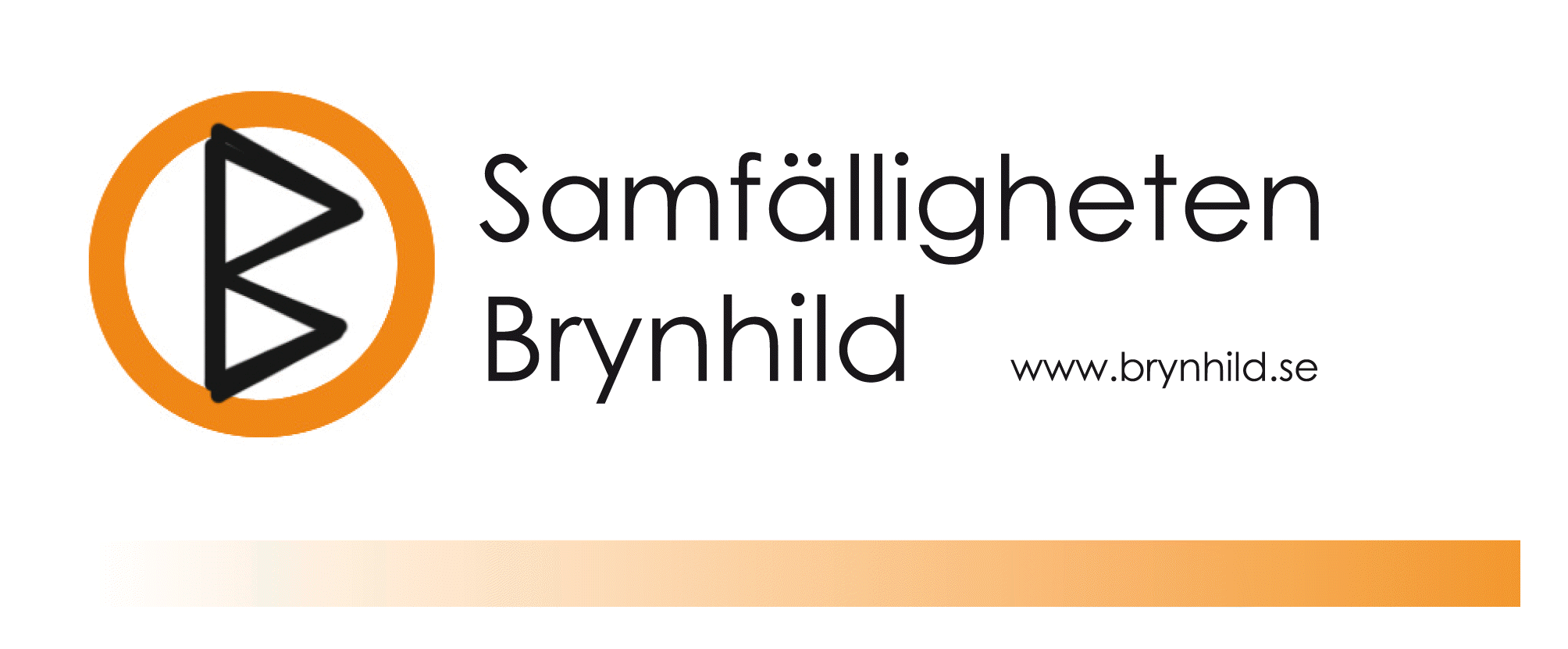          Ansökan Trädfällning på Samfäligheten Brynhild.                 Ansökan för privatpersoner som önskar fälla träd på Samfälligheten Brynhilds                   skogs-parkmark                  Denna Ansökan är giltig i 3 Månader . Om arbetet inte gjorts inom den tiden måste en ny                   Ansökan skickas in.                                                                                                                               Förnamn :                                                                  Efternamn :             Adress: Telefon Bostad/Mobil :Epost:Trädets Placering och antal träd ( Skicka gärna in bilder.)Motiv till ansökan :Underskrift av sökande  / Datum.Godkännande av Närmaste Grannar.Namn och Adress.                                 Villkor efter GodkännandeSökande står för alla kostnader samt bortforsling . (om inget annat har blivit överenskommet med Styrelsen i Samfälligheten Brynhild.)Berörda grannar skall informeras om när åtgärden påbörjas.Åtgärden skall utföras med stor försiktighet och med hänsyn till närboende och allmänhet.Sökande förbinder sig att uppdra åt ett företag med erfarenhet av trädfällning, F-skattsedel och gällande ansvarsförsäkring för att utföra uppdraget.Åtgärden utförs på den sökandes ansvar och risk. Den sökande svarar för eventuella skador eller kostnader som orsakas på grund av åtgärden, även innefattande skador på tredje man. Samfälliheten Brynhild skall hållas skadeståndslös.Vite för träd som inte får fällas men som fälls ändå eller skadas allvarligt utgår med 5.000 kronor per träd.kostnader för TA planer (trafikanordningsplaner) måste bekostas av företag/person. (ej samf.)Ansökan skickas till :info@brynhild.seAlternativt : daniel.lindstrom@bredband.net OBS Det går även bra att lämna Ansökan i brevlådan hos :Daniel LindströmRagnar Lodbroks Väg 13Ansvarig Yttre Miljö 